<Commission>{DEVE}Odbor za razvoj</Commission>Predsjednik<Date>{29/05/2020}29.5.2020</Date>gđa Nathalie LoiseauPredsjednicaPododbor za sigurnost i obranuBRUXELLESPredmet:	<Titre>Mišljenje o sigurnosnoj suradnji EU-a i Afrike u području Sahela, zapadnoj Africi i Rogu Afrike</Titre> <DocRef>(2020/2002(INI))</DocRef>Poštovana gđo Loiseau,u okviru navedenog predmeta, Odbor za razvoj odlučio je podnijeti mišljenje Vašem odboru. Odbor je u okviru pisanog postupka to mišljenje odlučio podnijeti u obliku pisma. Odbor za razvoj predmetno je pitanje razmotrio na svojoj sjednici od 29. svibnja 2020. Odbor je na toj sjednici odlučio pozvati Pododbor za sigurnost i obranu da kao nadležni odbor u prijedlog rezolucije koji će usvojiti uvrsti prijedloge navedene u nastavku.S poštovanjem,Tomas TobéPRIJEDLOZI1.	priznaje da je sigurnost ključni preduvjet za razvoj; priznaje da nema održivog razvoja bez sigurnosti, mira i stabilnosti; naglašava da su siromaštvo i glad uzrok nestabilnosti i sukoba; svjestan je da takvo stanje, zajedno s: (a) nesigurnošću opskrbe hranom, (b) nejednakošću, (c) nezaposlenošću, (d) stresovima povezanima s klimom, (e) političkom nestabilnošću, (f) nemogućnošću vlade da pruži osnovne usluge kao što su zdravstvo, voda, odvodnja, obrazovanje i socijalna zaštita;(g) visokim razinama korupcije u cijeloj vladi i nedostatkom vladavine prava u najugroženijim regijama Afrike;(h) nedostatkom potpore za održivo zajedničko upravljanje terenima za ispašu u područjima zahvaćenima sukobima; doprinose dugotrajnim sukobima, vjerskom ekstremizmu i humanitarnim krizama; stoga ističe potrebu za usklađivanjem dugoročnih sigurnosnih reformi usmjerenih na razvoj i održivi mir u Sahelu, zapadnoj Africi i na Rogu Afrike s naporima za smanjenje siromaštva, u skladu s primarnim ciljevima razvojne politike, uzimajući u obzir načelo usklađenosti politika u interesu razvoja sadržano u članku 208. UFEU-a, kao i ciljeve održivog razvoja;2.	ističe da su navedeni izazovi, zajedno s brzim rastom stanovništva i nezaposlenošću, potencijalna osnova za migraciju, prisilno raseljavanje ili pridruživanje naoružanim skupinama, posebno za mlade; naglašava da je potrebno dati prednost obrazovanju i zdravstvu, njegovati poduzetništvo i poticati razvoj lokalnog tržišta rada te surađivati na pitanjima iz sveobuhvatne strategije EU-a i Afrike kako bi se promicao socijalni i gospodarski razvoj u dotičnim partnerskim zemljama;3.	primjećuje da bi, u skladu s Instrumentom za doprinos stabilnosti i miru (IcSP), izravna pomoć vojsci za obuku i opremu u kontekstu reforme sigurnosnog sektora trebala biti popraćena dugoročnom razvojnom suradnjom i humanitarnom pomoći; naglašava da bi se rasprava o Europskom instrumentu mirovne pomoći trebala ocijeniti na temelju mjerila održivog razvoja, načela „nenanošenja štete” i humanitarne pomoći te ljudskih prava i dobrog upravljanja; naglašava da bi svaka sigurnosna mjera EU-a u zemlji u razvoju, bilo civilna ili vojna, trebala dovesti do izravne sigurnosne koristi za lokalno stanovništvo i biti uklopljena u širu politiku reforme sigurnosnog sektora, što uključuje snažan demokratski nadzor te mehanizme transparentnosti i odgovornosti, uz istodobno jačanje vladavine prava;4.	podsjeća na stajalište Parlamenta o Instrumentu za susjedstvo, razvoj i međunarodnu suradnju u skladu s kojim neće poduprijeti operacije financiranja i ulaganja koje su povezane sa sektorom vojne ili državne sigurnosti ili koje bi mogle dovesti do kršenja ljudskih prava u partnerskim zemljama; protivi se upotrebi razvojnih fondova EU-a u sigurnosne svrhe u zemljama u razvoju; naglašava da uvrštenje Europskog razvojnog fonda u proračun iziskuje da se u Instrument za susjedstvo, razvoj i međunarodnu suradnju uključe jamstva za odgovarajuće financiranje sigurnosne suradnje između EU-a i Afrike;5.	naglašava da djevojčicama u zemljama pogođenima krizom više prijeti prekid školovanja te su stoga dodatno izložene dječjim brakovima, nasilju i izrabljivanju; podsjeća da je školovanje djevojčica preduvjet za postizanje rodne ravnopravnosti i ljudskog razvoja te za poštovanje načela da nitko ne smije biti zapostavljen; ustraje u tome da je tu dimenziju potrebno uključiti u napore EU-a za osiguranje kontinuiranog obrazovanja, posebno u situacijama dugotrajnih sukoba; poziva na konkretno i djelotvorno sudjelovanje mladih, žena i drugih marginaliziranih skupina i manjina u sprečavanju i rješavanju sukoba, izgradnji mira, procesima nakon sukoba i humanitarnom djelovanju; podsjeća da su žene među prvim žrtvama oružanih sukoba; naglašava važnost usmjerenih mjera EU-a za rodnu ravnopravnost i osnaživanje žena, pa i jamčenjem sudjelovanja afričkih žena u lokalnim, regionalnim i nacionalnim institucijama;6.	potvrđuje da sukobi u nestabilnim državama uzrokuju migracije; naglašava važnost financiranja aktivnosti usmjerenih na ograničavanje temeljnih uzroka migracija, s posebnim naglaskom na izgradnju mira i smanjenje siromaštva; naglašava važnost financiranja mjera za poboljšanje životnih uvjeta interno raseljenih osoba koje su prisiljene živjeti u izbjegličkim kampovima u Sahelu, zapadnoj Africi i na Rogu Afrike te pružanja potpore procesu stabilizacije i obnove nakon sukoba;7.	poziva na temeljitu procjenu i izvještavanje Parlamenta, uključujući o vrsti korištene opreme, o sredstvima EU-a namijenjenima za izgradnju kapaciteta za razvoj i sigurnosti u razvoju (CBDSD), uključujući Uzajamni fond EU-a za Afriku, u dotičnim partnerskim zemljama, u cilju poboljšanja transparentnosti, odgovornosti, komplementarnosti i učinkovitosti, u skladu s dogovorenim načelima razvojne učinkovitosti, načelom usklađenosti politika u interesu razvoja i pristupom razvoju koji se temelji na pravima.Europski parlament2019-2024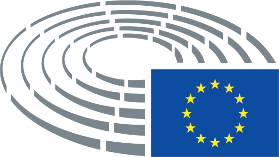 